Scenariusz zajęć gr. I „Biedronki” 01.04.2021„Pisanki, kraszanki”1. Zadanie matematyczne.Policz, ile jajek jest w pierwszym koszyczku. Powiedz i pokaż na paluszkach ich liczbę. Policz, ile jajek jest w drugim koszyczku, powiedz i pokaż na paluszkach ich liczbę.Wskaż, w którym koszyczku jest ich więcej? A w którym mniej?Przyjrzyj się i powiedz, jakiego koloru jajeczka brakuje w drugim koszyku?Policz jajka w obu koszyczkach. Pokaż na paluszkach ich liczbę. 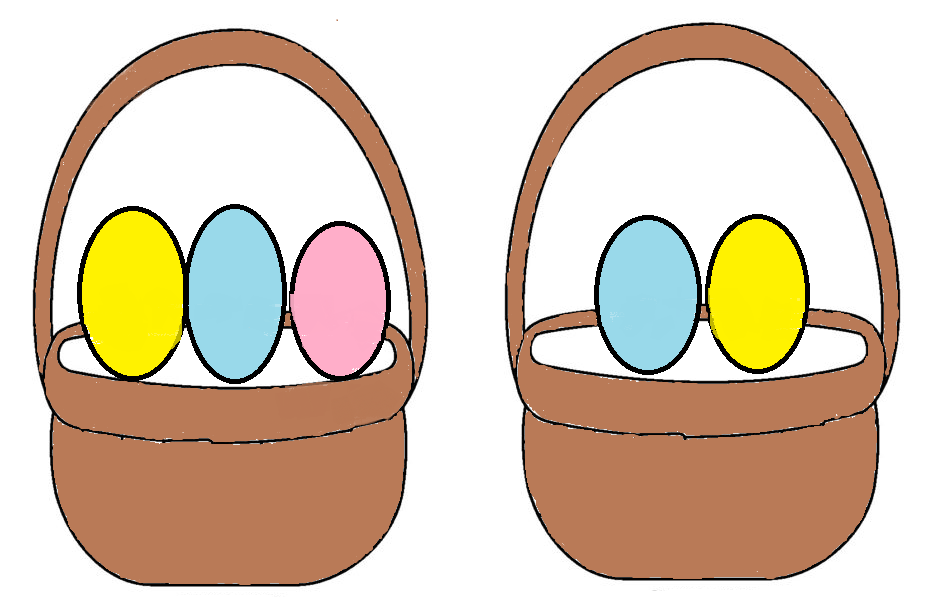 2. Masażyk relaksacyjny i nauka rymowanki znanej dzieciom – najpierw masażyk wykonuje rodzic a potem dziecko.Pisała pani na maszynie: - piszemy po pleckach jak na maszyniePłynęła sobie rzeczka - jednym palcem rysujemy rzeczkę jako zawijasyPrzeszła pani na szpileczkach - dwoma palcami idziemy od dołu do góry pleckówPrzeszło stado słoni - rękoma zwiniętymi w pięści delikatnie pukamy pleckiPrzeszło stado koni - wszystkimi palcami pukamy pleckiPopadał deszczyk - delikatnie palcami przesuwamy po pleckachZłapał cię dreszczyk? - przytulamy3. Pokoloruj obrazek. Staraj się nie wychodzić za linię, użyj kolorowych kredek.Pozdrawiamy, Patrycja Łagowska Małgorzata Strzelecka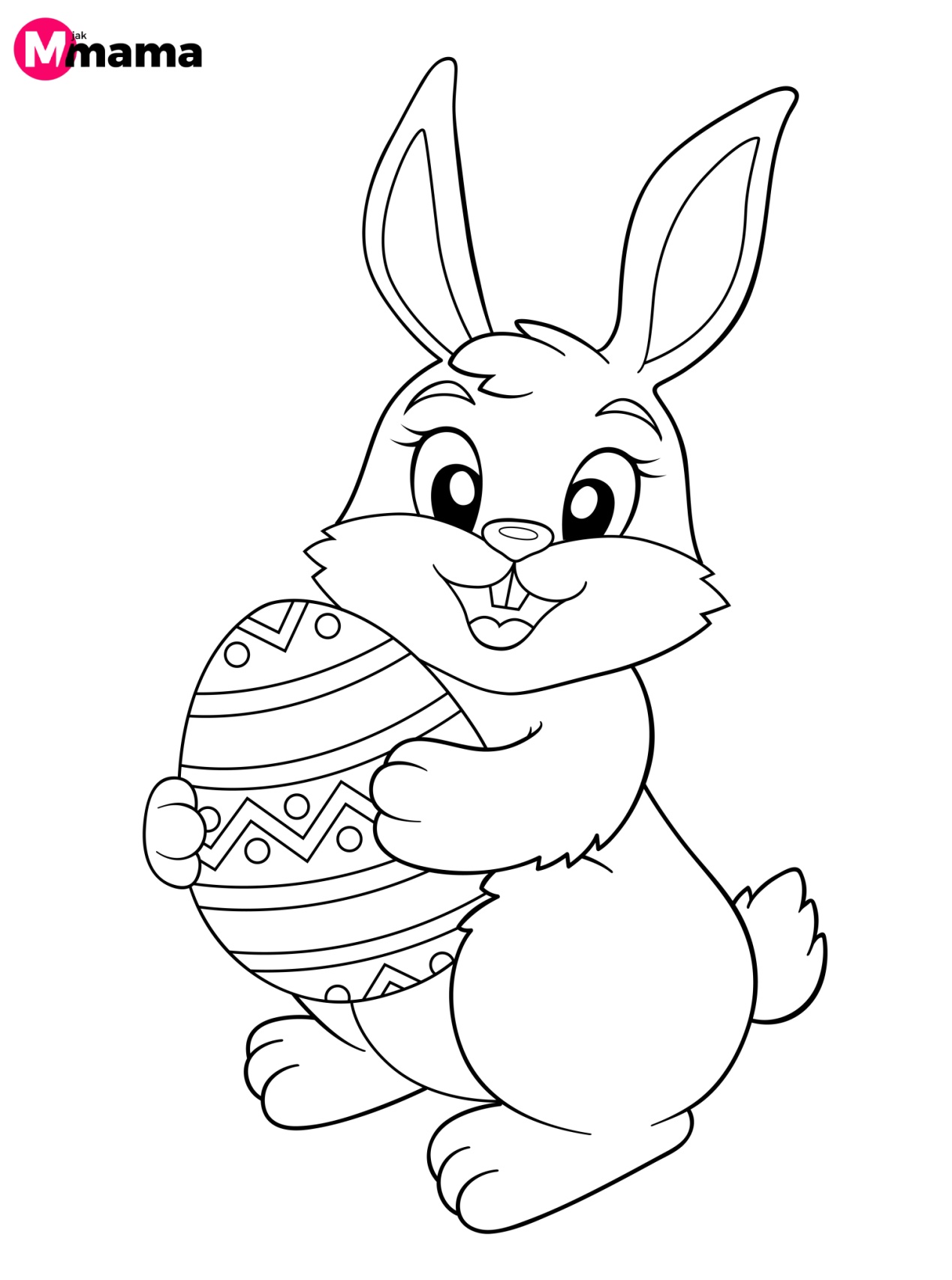 